PENGGUNAAN MODEL DISCOVERY LEARNING UNTUK MENINGKATKAN KETERAMIPLAN MENCARI INFORMASI SECARA LISAN SERTA MENUMBUHKAN RASA PERCAYA DIRI SISWA KELAS IVSKRIPSIDiajukan Untuk Memenuhi Salah Satu Syarat Memperoleh Gelar Sarjana Pendidikan Guru Sekolah Dasar 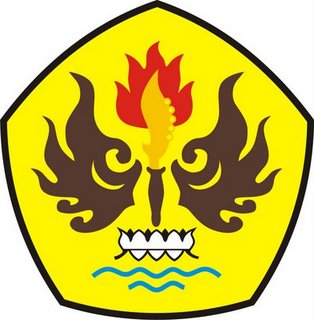 Oleh :Risti Pratiwi Sari105060293PROGRAM STUDI PENDIDIKAN GURU SEKOLAH DASARFAKULTAS KEGURUAN DAN ILMU PENDIDIKANUNIVERSITAS PASUNDANBANDUNG2014